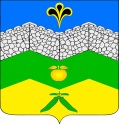 администрация адагумского сельского поселения крымского района                          ПОСТАНОВЛЕНИЕот 20.08.2018г.		                                                                                    №  103хутор АдагумОб утверждении Положения о порядке уведомительной регистрации трудовых договоров, заключенных между работниками и работодателями - физическими лицами, не являющимися индивидуальными предпринимателями, на территории Адагумского сельского  поселения Крымского районаРуководствуясь статьями 303,307 Трудового кодекса Российской Федерации, Федеральным законом от 6 октября 2003 года № 131-ФЗ «Об общих принципах организации местного самоуправления в Российской Федерации», руководствуясь уставом Адагумского сельского поселения Крымского района,   п о с т а н о в л я ю:Утвердить Положение о порядке уведомительной регистрации трудовых договоров, заключенных между работниками и работодателями - физическими лицами, не являющимися индивидуальными предпринимателями, на территории Адагумского сельского поселения Крымского района (приложение).2. Ведущему специалисту  администрации Адагумского сельского поселения Крымского района Е.Г. Медведевой  обнародовать настоящее постановление и разместить на официальном сайте Адагумского сельского  поселения  Крымского  района  в сети «Интернет».           3. Контроль за выполнением настоящего постановления возложить на заместителя главы Адагумского сельского поселения Крымского района А.В.Грицюта.     4. Постановление вступает в силу со дня обнародования. Исполняющий обязанности главы Адагумского  сельского поселения Крымского района 						              А.В.ГрицютаПРИЛОЖЕНИЕк постановлению администрацииАдагумского сельского поселенияКрымского района  от 20.08.2018г. № 103ПОЛОЖЕНИЕо порядке уведомительной регистрации трудовых договоров, заключенных между работниками и работодателями - физическими лицами, не являющимися индивидуальными предпринимателями на территории Адагумского сельского поселения Крымского района1. Общие положения1.1. Положение о порядке уведомительной регистрации трудовых договоров, заключенных между работниками и работодателями - физическими лицами, не являющимися индивидуальными предпринимателями (далее - Порядок), разработан в соответствии с Трудовым кодексом Российской Федерации, уставом Адагумского сельского поселения Крымского района.1.2. Положение определяет перечень документов, представляемых для регистрации трудовых договоров, заключенных между работниками и работодателями - физическими лицами, не являющимися индивидуальными предпринимателями (далее - трудовые договоры), процедуру регистрации трудовых договоров и фактов их прекращения, а также порядок выдачи информации о зарегистрированных трудовых договорах.1.3. Положение распространяется на работодателей - физических лиц, не являющихся индивидуальными предпринимателями и проживающих на территории Адагумского  сельского поселения Крымского района.    1.4. Положение разработано в целях обеспечения реализации трудовых прав и социальных гарантий указанной категории работников.2. Документы, представляемые для регистрации трудовых договоров2.1. Для регистрации трудовых договоров работодатель или его представитель (далее - работодатель) представляет в администрацию Адагумского сельского поселения Крымского района (далее - регистрирующий орган) следующие документы: паспорт или иной документ, удостоверяющий личность работодателя;документ, подтверждающий регистрацию работодателя по месту жительства, или документ о месте его фактического проживания (в случае если работодатель не проживает по месту регистрации); документы, удостоверяющие личность и подтверждающие полномочия представителя работодателя (в случае если документы представляются представителем работодателя);копию паспорта или иного документа, удостоверяющего личность работника;подлинники трудового договора, подписанного сторонами, в трех экземплярах;копию патента на осуществление трудовой деятельности на территории Российской Федерации либо разрешения на временное проживание, вида на жительство, разрешения на работу (в отношении работника - иностранного гражданина);документ, подтверждающий согласие законного представителя (родителя, усыновителя, опекуна, попечителя, приемного родителя) и органа опеки и попечительства на заключение трудового договора в случаях, установленных законодательством.2.2. Регистрирующий орган не несет ответственности за достоверность указанных в договоре сведений, в том числе паспортных данных и подписей работника и работодателя.2.3. Регистрирующий орган обеспечивает учет и хранение всех представленных для регистрации документов.3. Порядок уведомительной регистрации трудовых договоров и факта их прекращения3.1. Регистрация трудового договора осуществляется регистрирующим органом в день подачи документов, предусмотренных пунктом 2.1 Порядка.3.2. Регистрация трудовых договоров включает в себя:присвоение регистрационного номера в журнале регистрации трудовых договоров (далее - журнал), оформленном в соответствии с приложением к Порядку;проставление на титульном листе трудового договора штампа о регистрации с указанием даты регистрации, регистрационного номера и подписи лица, осуществившего регистрацию.3.3. Регистрационный номер трудового договора состоит из порядкового номера записи в журнале и проставленных через дефис последних двух цифр текущего года, например: 154-18.3.4.  После уведомительной регистрации два экземпляра трудового договора возвращаются работодателю - физическому лицу, не являющемуся индивидуальным предпринимателем, один экземпляр трудового договора хранится в администрации Адагумского сельского поселения Крымского района.3.5. В случае внесения изменений и (или) дополнений в существенные условия основного трудового договора работодатель или работник обращается в регистрирующий орган для регистрации дополнительного соглашения к трудовому договору, которая осуществляется в порядке, аналогичном для регистрации трудового договора. 3.6. При регистрации изменений и (или) дополнений к трудовому договору к регистрационному номеру основного трудового договора через дробь добавляется порядковый номер дополнительного соглашения к трудовому договору, которым вносятся эти изменения и (или) дополнения, например: 154-18/1.3.7. Для регистрации факта прекращения трудового договора работодатель представляет в регистрирующий орган:уведомление о прекращении трудового договора;два зарегистрированных подлинных экземпляра трудового договора (в случае невозможности представления второго экземпляра трудового договора - документы, подтверждающие прекращение трудового договора в соответствии с трудовым законодательством).3.8. Регистрирующий орган при регистрации факта прекращения трудового договора проставляет штамп на титульном листе обоих экземпляров трудового договора и вносит в журнал отметку о прекращении трудового договора.3.9. В случае смерти работодателя или отсутствия сведений о месте его пребывания в течение двух месяцев, иных случаях, не позволяющих продолжать трудовые отношения и исключающих возможность регистрации факта прекращения трудового договора, работник имеет право в течение одного месяца со дня возникновения указанных в настоящем пункте обстоятельств обратиться в регистрирующий орган для регистрации факта прекращения трудового договора.4. Порядок выдачи информации о зарегистрированных трудовых договорах4.1. Регистрирующий орган производит выдачу информации о зарегистрированных трудовых договорах в форме выписки из журнала (далее - выписка).4.2. Выписка содержит информацию в пределах сведений, имеющихся в распоряжении регистрирующего органа, и подписывается его руководителем.4.3. Получить выписку имеют право стороны зарегистрированного трудового договора. Информация выдается при предъявлении паспорта или иного документа, удостоверяющего личность.4.4. Регистрирующий орган соблюдает конфиденциальность имеющейся у него информации о сторонах трудовых отношений в соответствии с законодательством.4.5. Информация третьим лицам может быть предоставлена в порядке и объеме, установленном законодательством.4.6. Информация о зарегистрированных трудовых договорах может быть выдана судебным, правоохранительным, контролирующим, налоговым и иным компетентным органам по официальным запросам в сроки, установленные законодательством.ПРИЛОЖЕНИЕк Порядку регистрации трудовых договоров,  заключенных между работниками и работодателями - физическими лицами, не являющимися индивидуальными предпринимателями на территории Адагумского сельского поселения Крымского районаЖУРНАЛ регистрации трудовых договоров, заключенных между работниками и работодателями - физическими лицами, не являющимися индивидуальными предпринимателями на территорииАдагумского сельского поселения Крымского районаВедущий специалист администрацииАдагумского  сельского поселенияКрымского района                                                                          Е.Г.МедведеваРегистрационный номердата регистрацииФамилия,  имя, отчество  работодателя, сведения о  представителе работодателя, основаниеФамилия, имя, отчество работника (профессия)Срок действия трудового договораДата направления  информации в   Государственную инспекцию труда в Краснодарском крае по г.КрымскуДата прекращения трудового договораРазмер заработной платы, установленной в трудовом договоре,  рублей12345678